TOWN OF WINCHESTER – CITY OF WINSTED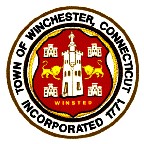 Town Hall – 338 Main StreetWINSTED, CONNECTICUT  06098WINCHESTER RECREATION DEPARTMENT                  MEETING AGENDA Wed 6/1/22: 7:00pm  : P.Francis Hicks Room                            TOWN OF WINCHESTER PARKS & RECREATION BOARD                 The mission of the Town of Winchester Recreation Board is to provide the community with a variety of activities that are both progressive, and responsive to the needs of the Town, with the hopes of improving the quality of life for all residents.  It is the Board’s intention to build partnerships with all interested people, businesses, and organizations, as well as work towards achieving the leisure-related goals and aspirations of all population groups within the Town.Call to order.  Approval of Meeting Minutes 5/4/22Agenda Review Public Comment Chairman Report Recreation Activities Update & Director ReportRecreation Basketball Season Overview Board Meeting Frequency ECD Collaboration  10.Old Business: 11.New Business12.Adjournment 